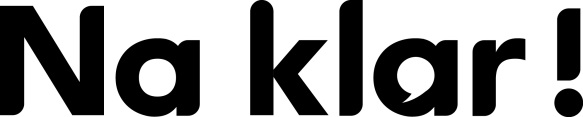 Antwoorden Flotte Frage onderbouw havo/vwo, week 47, 2021Neues ICE-Werk für Dortmund1. ICE = Intercity-Express.2. Eigene Antwort.3. B4. A5. C